649459, Россия, Республика Алтай, Усть-Канский район, с.Коргон,ул.набережная, 18, тел.факс 838847-26546, эл.адрес: admkorgon@mail.ruПОСТАНОВЛЕНИЕ                                                                            JOПот «18»  августа 2017 год                       №   24                                         с. Коргон  О внесении   изменений  и дополнений в Положение  о старостах населенных пунктов МО  Коргонское сельское поселение, утвержденного  постановлением  сельской  администрации Коргонского с.п. от 03.04.2016 № 23 .В соответствии с ч. 2, 3 ст.2  Закона Республики Алтай  от 25.11.2016г. № 76-РЗ-« О сельских старостах в Республике Алтай», на основании представления Прокурора Усть-Канского района ПОСТАНОВЛЯЮ:1. Внести в Положение о старостах населенных пунктов  Коргонского   сельского поселения , следующие изменения и дополнения :- дополнить статьей 4  следующего содержания  : «  4. Поощрение старосты«Староста осуществляет свои полномочия на общественных началах. За активную деятельность и достигнутые результаты в работе Коргонского сельского поселения старосте могут быть предусмотрены меры материального поощрения из средств местного бюджета.»2. Настоящее постановление вступает в силу с момента его подписания и подлежит официальному опубликованию (обнародованию).3. Контроль за исполнением настоящего Постановления оставляю за собой.Глава Коргонскогосельского поселения                                                                        И.Д. Алачев        Приложение                                                                                                                  к постановлению главы  МО  Коргонского                                                                                                                                     сельского поселения№23 от 03.04.2016 г.                                               ПОЛОЖЕНИЕО СТАРОСТАХ  НАСЕЛЕННЫХ ПУНКТОВ  МУНИЦИПАЛЬНОГО ОБРАЗОВАНИЯ  КОРГОНСКОГО СЕЛЬСКОГО ПОСЕЛЕНИЯ                                I. Общие положения1. В сельских населенных пунктах, не являющихся административным центром сельского поселения, для оказания содействия органам местного самоуправления, для организации выполнения решений сходов граждан, решения вопросов жизнедеятельности жителей поселений избирается староста.2. Староста поселения избирается на сходе (собрании) граждан прямым голосованием сроком на 1 год.3. Организационная подготовка схода (собрания) граждан по избранию (переизбранию) старосты осуществляется администрацией сельского поселения с обязательным участием главы поселения (или его представителя) в проведении собрания.4. Сход (собрание) граждан избирает председателя и секретаря. Секретарь схода (собрания) ведет протокол. Протокол собрания подписывается председателем, секретарем, заверяется печатью администрации сельского поселения и хранится в администрации до проведения следующих выборов старост.5. Старостой может быть избран житель соответствующей территории, достигший 18  летнего возраста, обладающий избирательным правом, постоянно проживающий на территории, где избирается староста.6.  Сельский староста назначается главой  сельского поселения по предложению жителей населенного пункта и ( или) представительного органа сельского поселения ( в новой редакции)7. Староста в своей деятельности руководствуется Конституцией Российской Федерации, Законами и иными нормативно - правовыми актами РФ, нормативными правовыми актами Республики Алтай, местного самоуправления и настоящим Положением. Староста отчитывается перед избравшим его сходом или собранием граждан не реже одного раза в год.8. Староста, осуществляет свою деятельности безвозмездно, на основе полномочий, предоставленных сходом граждан и закрепленных настоящим Положением и Уставоммуниципального образования.9. Руководство деятельностью старосты осуществляется органами местного Самоуправления.                                           II. Полномочия старостСтароста с. Владимировка:1. Осуществляет постоянную взаимосвязь и взаимодействие сельской администрации и населения по вопросам местного самоуправления и развития территориального общественного самоуправления населения;2. Информирует население и организует совместно с сельской администрацией его участие в проводимых в районе и на селе массовых мероприятиях (выборах, референдумах, переписи населения, месячниках, смотрах, субботниках по благоустройству населенного пункта, ярмарках, торжественных собраниях и т.д.);3. Решает вопросы по благоустройству, озеленению и улучшению санитарного состояния населенного пункта, охране памятников истории, культуры, содержанию улиц, придомовых территорий, домов в образцовом порядке. Привлекает к этим работам население.4. Способствует сохранению местных традиций и развитию населенного пункта;5. Выявляет малоимущих граждан и неблагополучные семьи, принимает  по оказанию им посильной помощи;/исключить/6. В сфере обеспечения первичных мер пожарной безопасности, предупреждениячрезвычайных ситуаций и безопасности людей на водных объектах:6.1. Оказывает помощь администрации в осуществлении противопожарных мероприятий;6.2.Информирует администрацию сельского поселения о состоянии- противопожарных водоемов;- подъездов к водоисточникам;- звуковой сигнализации для оповещения людей на случай пожара;6.3. Информирует администрацию сельского поселения о наличии вдомовладениях емкости (бочки) с водой или огнетушителей к началу пожароопасногопериода;6.4. Обеспечивает хранение и использование мотопомп, пожарных рукавов;6.5. Предупреждает органы местного самоуправления, государственную противопожарную службу, граждан об угрозе возникновения чрезвычайных ситуаций.6.6. Расходы, связанные с деятельностью старосты, возмещаются в порядке и размерах, установленных органами местного самоуправления сельского поселения.6.7. Ежедневно  взаимодействует с единой дежурно-диспетчерской службой района.                     III. Прекращение полномочий старосты1. Полномочия старосты прекращаются по истечении срока его полномочий.2. Полномочия старосты могут быть прекращены досрочно по решению схода граждан;а) по личному желанию;б) за систематическое невыполнение своих обязанностей по инициативе граждан или главы местного самоуправления;в) в случае переезда за пределы соответствующей территории;г) в случае вступления в законную силу приговора суда;д) изменения границ населенного пункта вследствие слияния двух населенных пунктов или управления населенного пункта.В этом случае глава местного самоуправления обязан в 2-х месячный срок провести сход граждан по выборам старосты.г) на основании решения суда, вступившего в законную силу лица , которые  признаны недееспособными или ограниченно дееспособными не  могут быть назначены, а также не могу исполнять полномочия сельской старосты.3. Вопрос об отзыве старосты населенного пункта выносится на собрание (сход)  граждан по письменному обращению в органы местного самоуправления не менее одной трети граждан, проживающих на территории населенного пункта.Староста считается отозванным, если за его отзыв проголосовало не менее 2/3 от присутствующих на собрании (сходе) граждан.                                                       4. Поощрение старостыСтароста осуществляет свои полномочия на общественных началах. За активную деятельность и достигнутые результаты в работе Коргонского сельского поселения старостам могут быть предусмотрены меры материального поощрения из средств местного бюджета.(в ред.  От 18.08.17 № 24)РЕСПУБЛИКА АЛТАЙ УСТЬ-КАНСКИЙ РАЙОН МУНИЦИПАЛЬНОЕ  ОБРАЗОВАНИЕ                            КОРГОНСКОЕ СЕЛЬСКОЕ ПОСЕЛЕНИЕАЛТАЙ РЕСПУБЛИКАНЫН КАН-ООЗЫ АЙМАКТЫН КОРГОН JУРТТЫН МУНИЦИПАЛ ТӦЗӦЛМӦЗИНИҤАДМИНИСТРАЦИЯЗЫ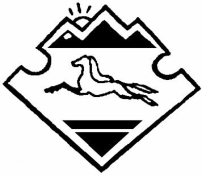 